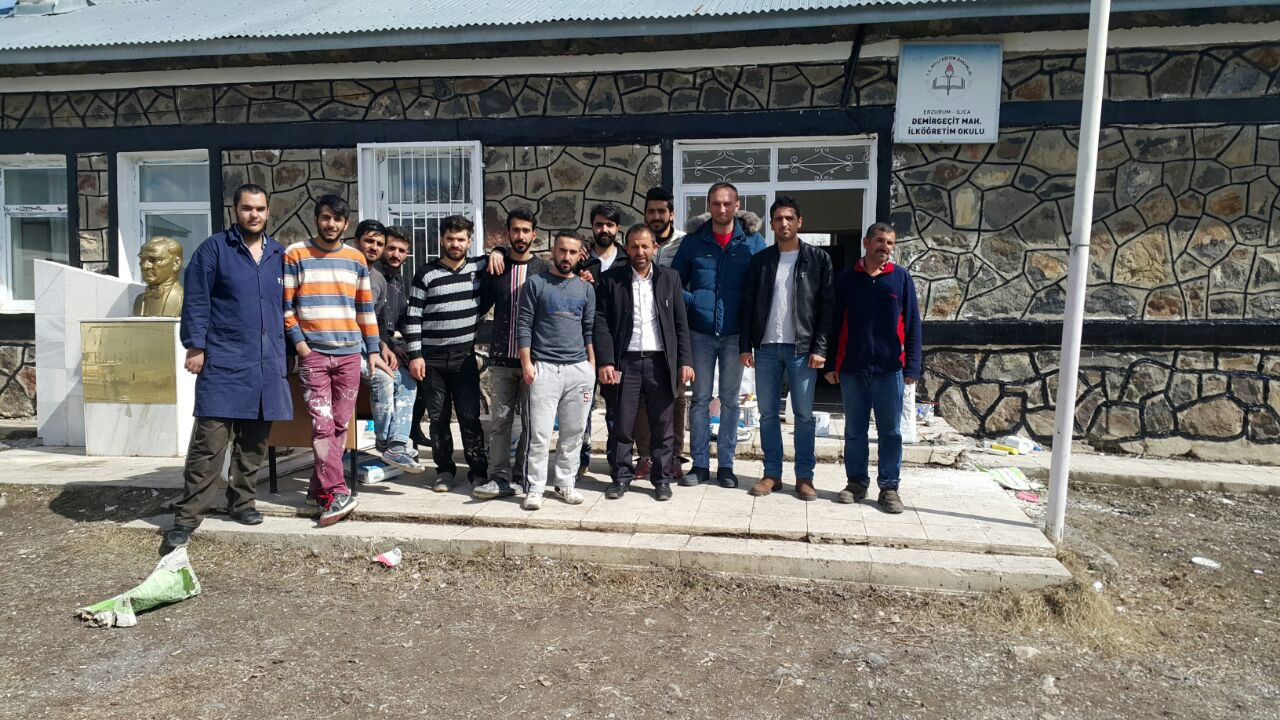 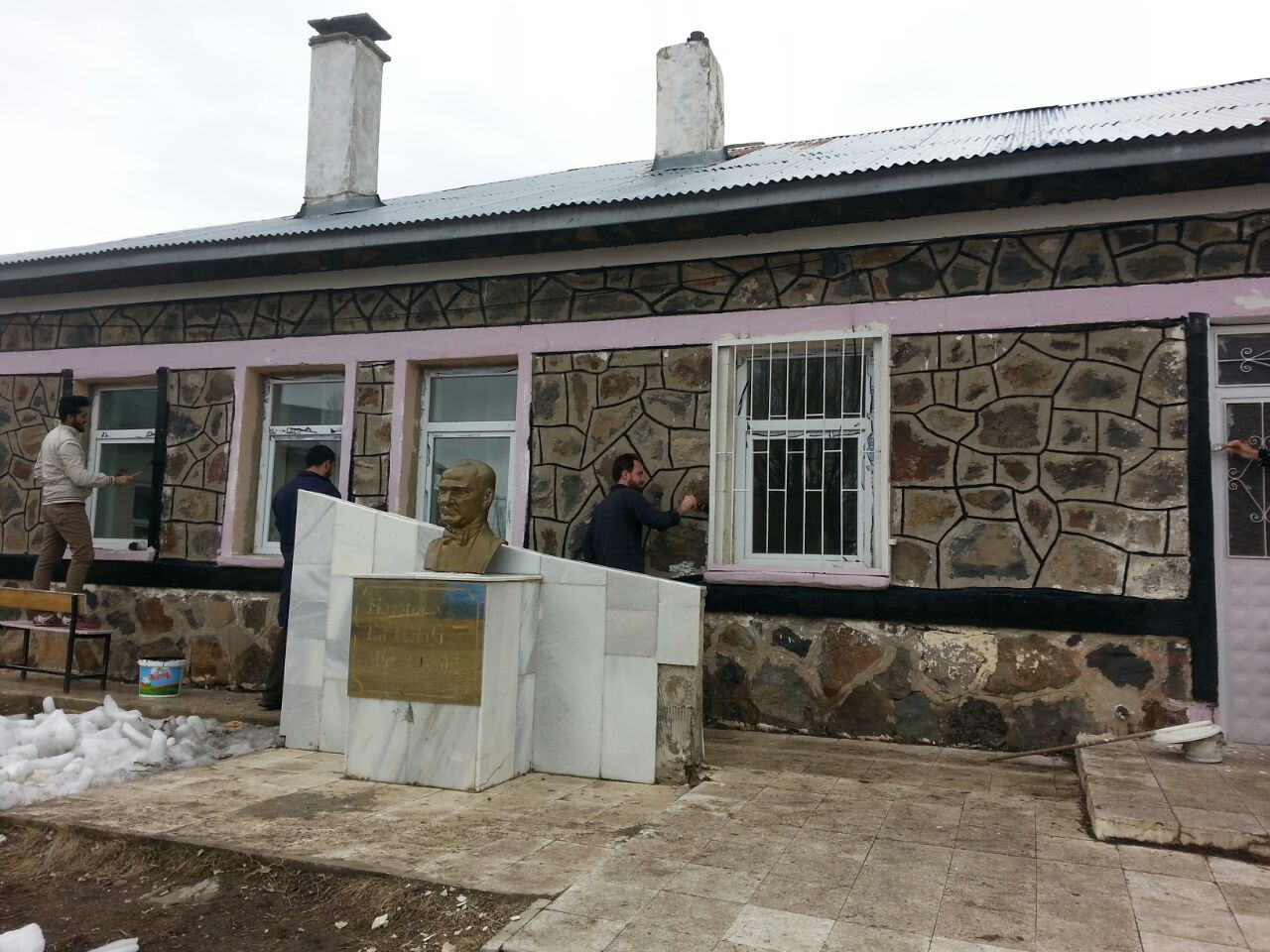 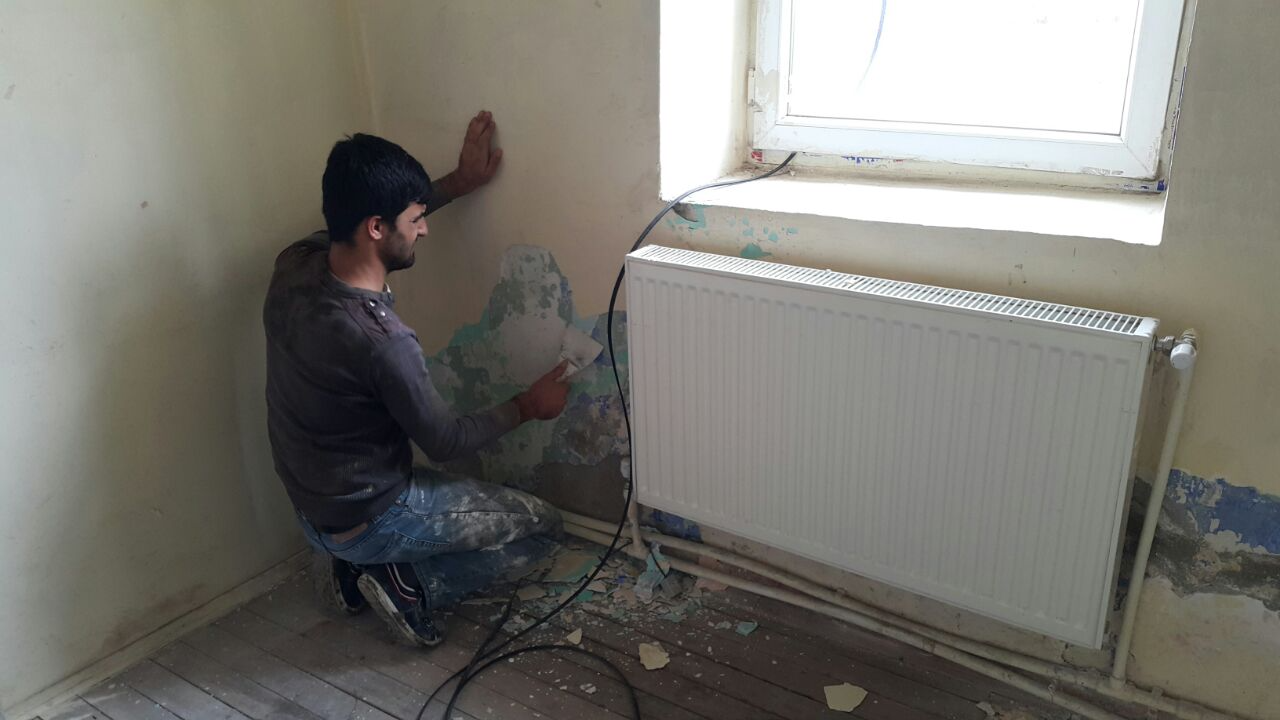 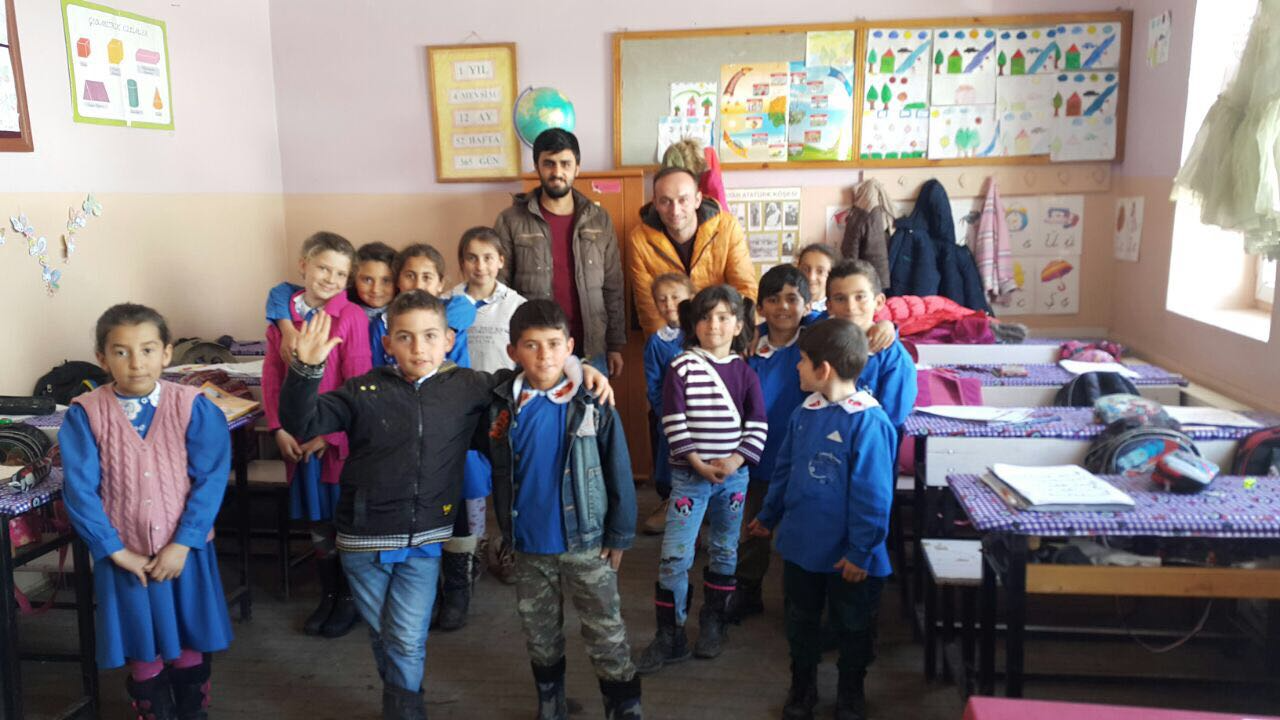 ETKİNLİK ADIETKİNLİK TARİHİETKİNLİĞİ YAPAN AD. YADA BÖLÜM- KURUMETKİNLİKTE YER ALAN KİŞİLER (PROJE EKİBİ)Bir fırça da sen sür23 NİSAN 2017Hemşirelik FakültesiEğitim Fakültesi (Resim Öğretmenliği)Güzel Sanatlar FakültesiÖğr. Gör. Raziye ENGİNYrd. Doç. Dr. Sonay BİLGİN